СОВЕТ  ДЕПУТАТОВ ДОБРИНСКОГО МУНИЦИПАЛЬНОГО РАЙОНАЛипецкой области1-я сессия V-го созываРЕШЕНИЕ17.09.2013г.                                 п.Добринка	                                   № 3-рсО вступлении в должность вновь избранного главы  Добринского муниципального района Липецкой области	 Руководствуясь ч.4 ст. 31 Устава Добринского муниципального района,  Совет депутатов Добринского муниципального районаР Е Ш И Л:1.Считать вступившим в должность главы Добринского муниципального района Липецкой области Тонких Валерия Васильевич, 1952 года рождения, избранного на выборах главы Добринского муниципального района  Липецкой области 8 сентября 2013 года.2.Настоящее решение вступает в силу со дня его принятия.Председатель Совета депутатовДобринского муниципального района                                     В.А.Максимов                                                         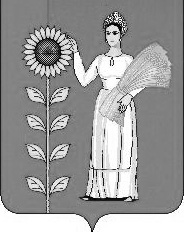 